Фототаблица от 28.04.2020по адресу: ХМАО-Югра, г. Сургут, пр. Мира, д. 42.Съемка проводилась в 11 часов 23 минуты. 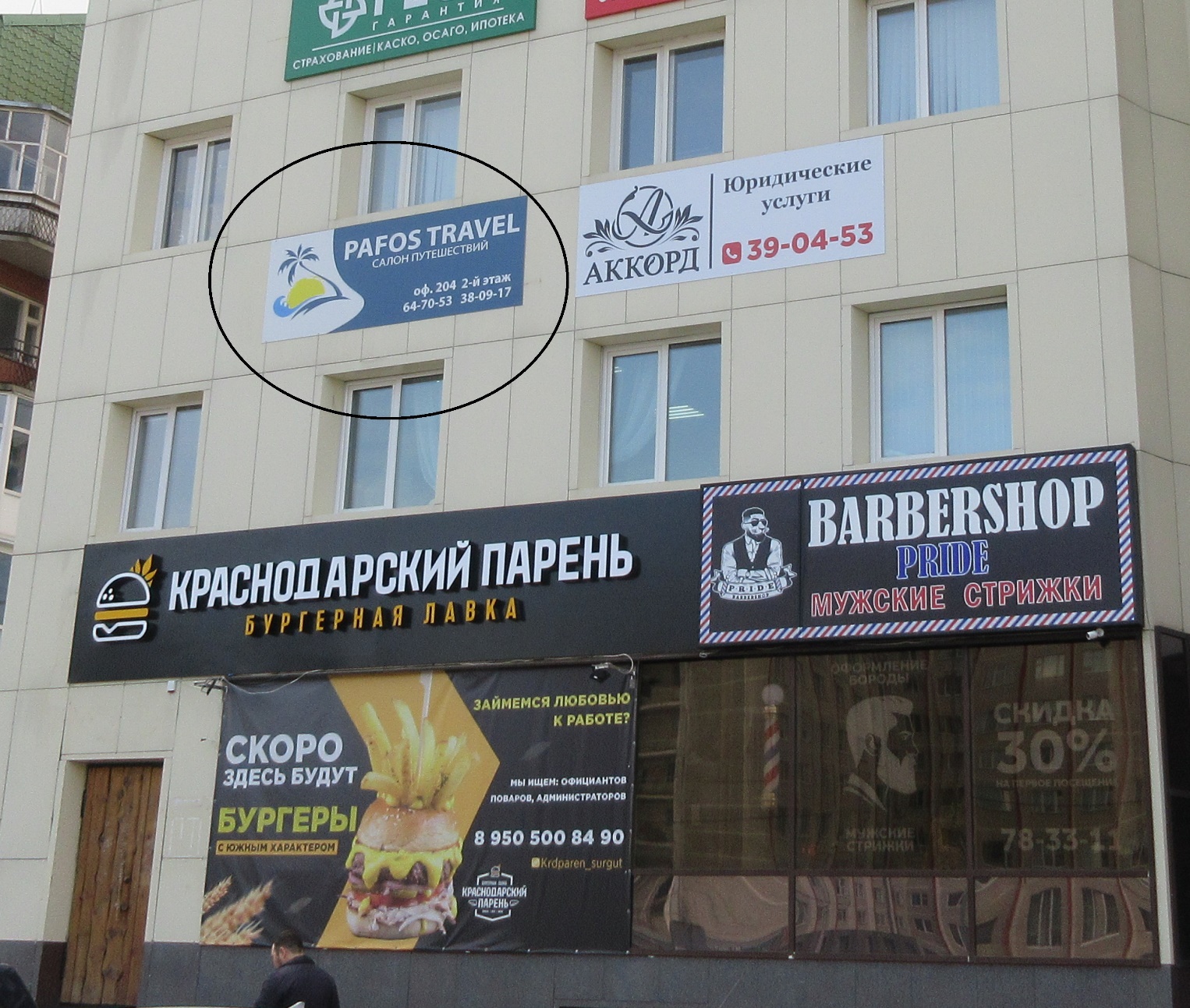 ФотоГлавный специалист                    								                    Большаков А.А.отдела административного контроляконтрольного управления Администрации города           